1976 году в здании школы открыли детский сад «Ручеек»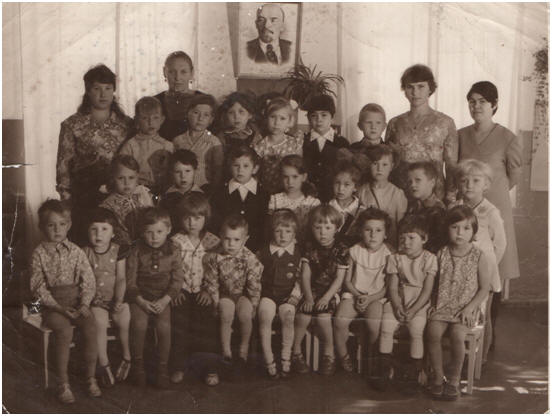 На фото: Зав. детским садом Полудень Клавдия Васильевна, воспитатели:Налетова Валентина Леонидовна, Берковская Зинаида Ивановна, Булатова Екатерина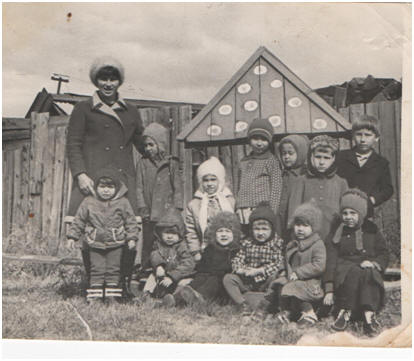 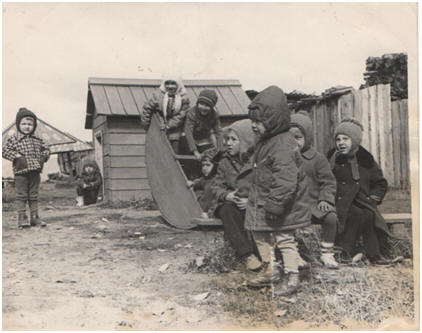 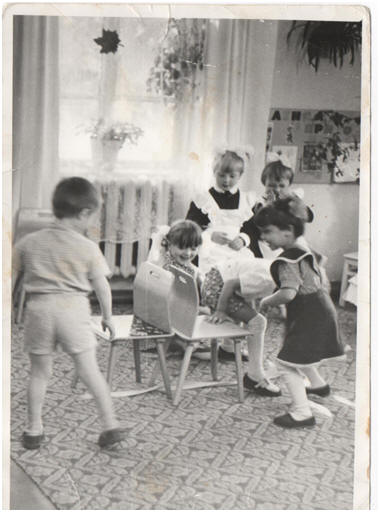 